WORKSHEET Nº 7 SEGUNDO TRIMESTRE TOYS AND OPPOSITES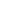 INSTRUCTIONSReproducir los siguientes videos en youtubeDriving In My Car | Kids Songs | Super Simple Songs - YouTubeBig Small Action Song for Kids | Learning Opposites | Learn English Children - YouTubeFast Slow Action Song for Kids | Learning Opposites | Learn English Children - YouTubeOpposite words in English | opposite words for preschoolers | Educational video | Antonym for kids - YouTubeLet's Find Opposites In The Park | Caitie's Classroom | Classroom Activities For kids - YouTubeThe Opposites Action and Dance Song - YouTubeDesarrollar guía y enviar evidencia al correo profesoracarlapumanque@gmail.comObservar la sombra de cada niño o niña y asociar al rostro que corresponde. Identificar el juguete que tiene cada uno y dibujarlo en el cuadro correspondiente. Copiar la palabra en el casillero que corresponda.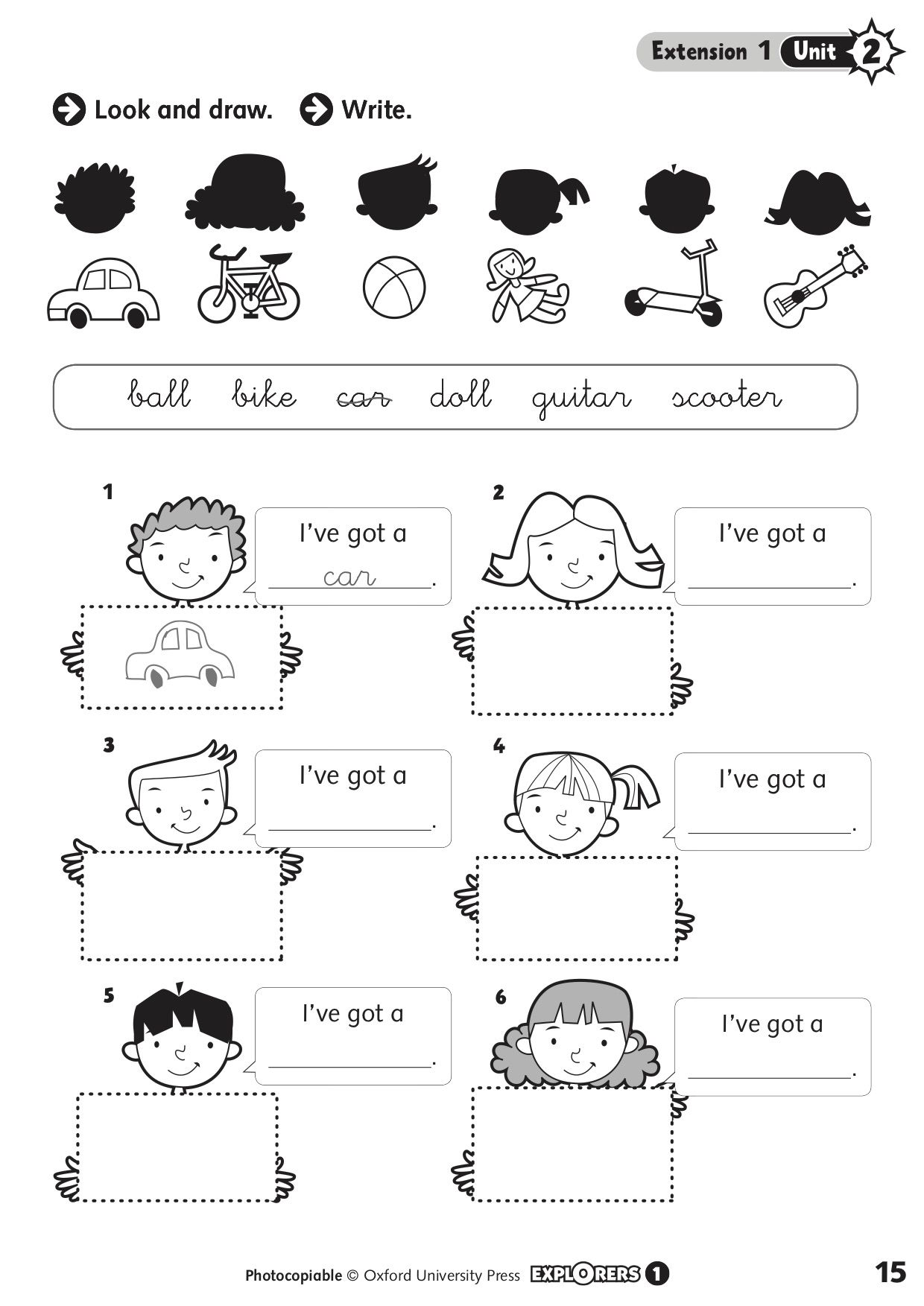 Observar cada imágen y leer la oración que acompaña.. Responder verdadero o falso.    Is it TRUE or FALSE?Encerrar la alternativa correcta con un círculo.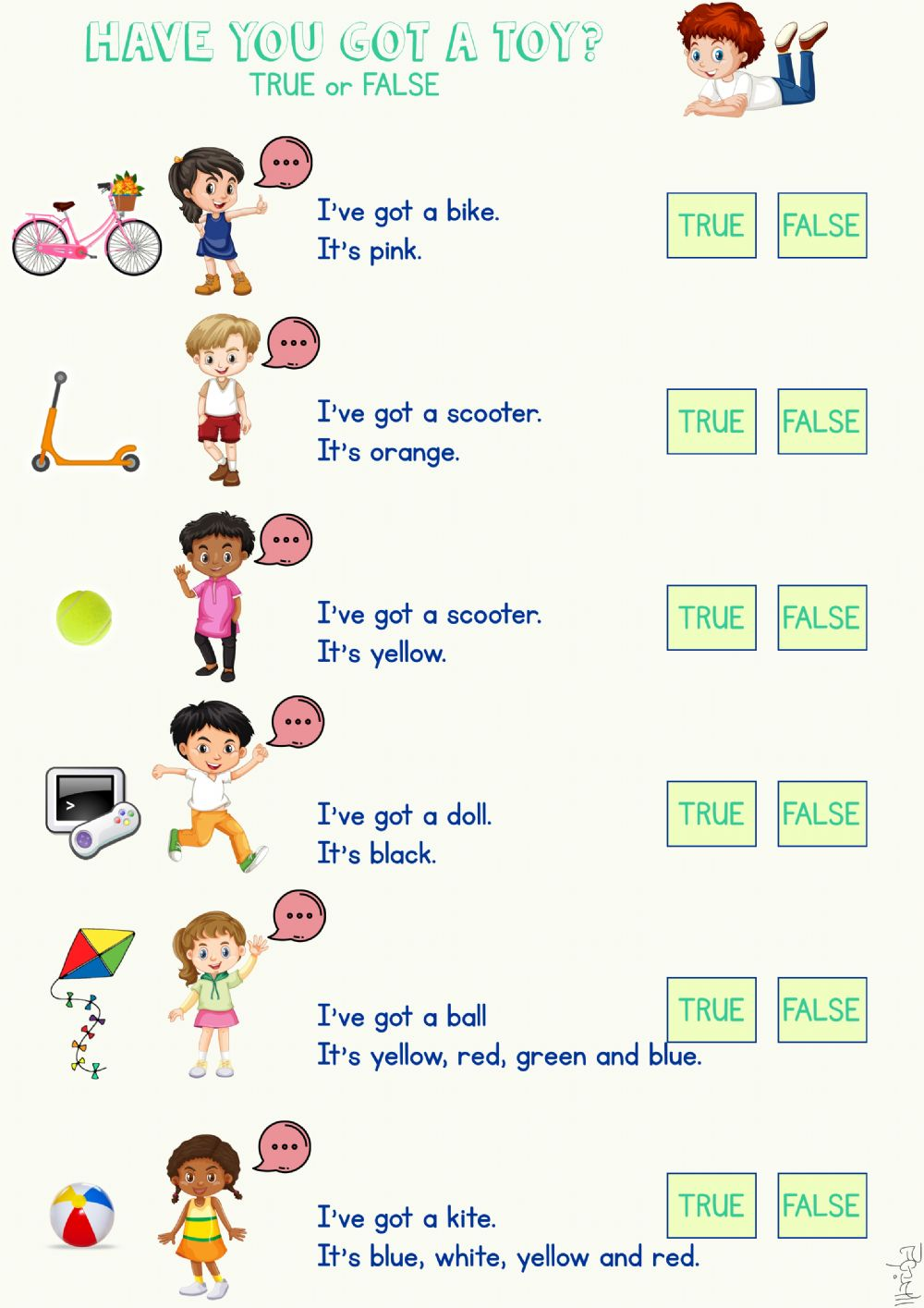 Observar cada imágen y reconocer característica asociada (alto, arriba, grande, etc.)Trazar cada palabra. Identificar los adjetivos opuestos y unir con una línea. Trace the word.  Match the opposites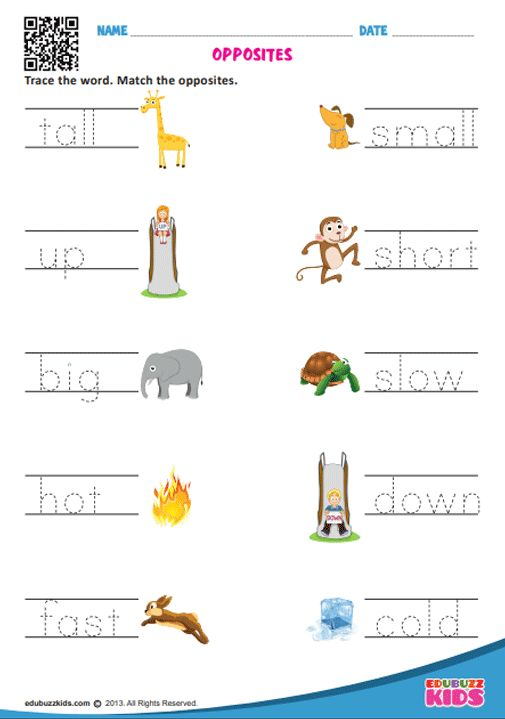 Observar los juguetes e identificar su característica  (grande, nuevo, viejo, pequeño)Apuntar un juguete y preguntar si es grande o pequeño y si es nuevo o viejo. Los alumnos responden con YES - NO  a preguntas como IS IT BIG? IS IT NEW?Escoger palabras del recuadro y escribirlas para completar las expresiones.Follow the line and write the words in the correct place 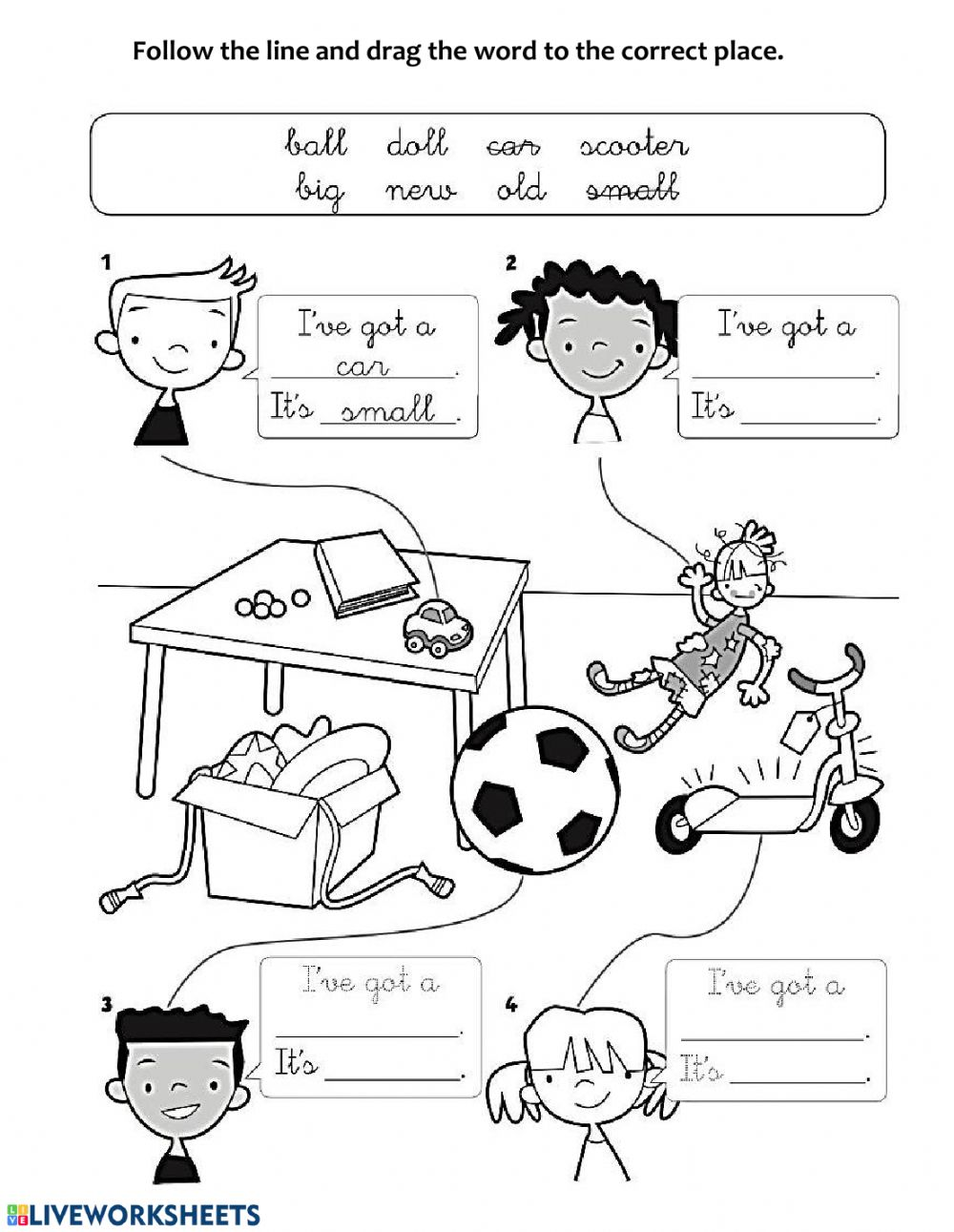 Grade: KinderDates: 16  al 24 de SeptiembreOBJETIVOS DE APRENDIZAJEINDICADORES DE LOGROOA 1 Comprender textos acompañados por imágenes, leídos por un adulto o en formato audiovisual, muy breves y simples, OA 10 Reproducir chants, rimas y canciones muy breves y simples para familiarizarse con los sonidos propios del inglés.OA 14 Escribir, con apoyo de imágenes y de tarjetas de palabras,Escuchan y siguen textos simples y breves, en formato audiovisualRealizan acciones, gestos o mímicas de acuerdo a los escuchado Imitan pronunciación de palabras y frases en canciones, rimas y cuentos.Trazan palabrasCompletan frases con palabras que contienen pictogramas o imágenes como apoyo.